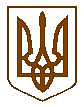 УКРАЇНААРЦИЗЬКА РАЙОННА ДЕРЖАВНА АДМІНІСТРАЦІЯОДЕСЬКОЇ  ОБЛАСТІВІДДІЛ  ОСВІТИ, МОЛОДІ ТА СПОРТУНАКАЗ   09.01.2020 р.                                  м. Арциз                                    № 09/ ОДПро організацію харчування учнівв закладах освіти районуу ІІ семестрі 2019-2020 н.р. На виконання ст. 56 Закону України „Про освіту”,  ч. 3 ст. 21 Закону України „ Про загальну середню освіту” (нова редакція),  ст.5 Закону України  „Про охорону дитинства”, відповідно до Закону України „Про внесення змін до деяких законодавчих актів України” від 24 грудня 2015 року № 911-VIII, постанов Кабінету Міністрів України: від 19.06.2002  № 856  „Про організацію харчування окремих категорій учнів у загальноосвітніх навчальних закладах”; від 22.11.2004 № 1591 „Про затвердження норм харчування у навчальних та оздоровчих закладах”;  від 02.02.2011 №116 ”Про затвердження Порядку надання послуг з харчування дітей у дошкільних, учнів у загальноосвітніх та професійно-технічних навчальних закладах, операції з надання яких звільняються від обкладання податком на додану вартість”; спільного наказу Міністерства охорони здоров’я України та Міністерства освіти і науки України „ Про затвердження Порядку організації харчування дітей у навчальних та оздоровчих закладах” від 01.06.2005 № 242/329; Постанови Головного державного санітарного лікаря України від 14.08.2001 № 63 „Державні санітарні правила і норми влаштування, утримання загальноосвітніх навчальних закладів та організації навчально-виховного процесу”; на  виконання рішень  сесії Арцизької районної ради від 30 липня 2019 року №976 - VII „Про затвердження районної програми з організації харчування учнів в закладах загальної середньої освіти Арцизького району на 2019 -2022 роки”; від  30 жовтня 2019 року №1013- V11 „ Про внесення змін та доповнень до рішення районної ради від 30 липня 2019 року №976-У11 „Про затвердження районної  програми з організації харчування учнів в закладах загальної середньої освіти Арцизького  району  на 2019 – 2022 роки”; від  20 грудня  2019 року  №1075- V11 „Про районний бюджет Арцизького району на 2020 рік” (п.22.); від 22.04.2016 року  № 100-VII 2016р. „Про дозвіл на організацію харчування учнів 5-11-х класів загальноосвітніх навчальних закладів району за кошти батьків з 1 вересня 2016 року” та від 20.12.2017 року № 512-VII 2017р. „ Про затвердження районної комплексної програми „Соціальний захист ветеранів  антитерористичної операції та їх родин на 2018-2020 роки”, з метою додаткового соціального захисту дітей-сиріт, дітей, які залишились без батьківського піклування,   дітей батьків - учасників антитерористичної операції і дітей загиблих воїнів антитерористичної операції, дітей воїнів – афганців, дітей з особливими освітніми потребами, які навчаються в інклюзивних класах, дітей вимушених переселенців -1-11 класів, дітей із малозабезпечених сімей - учнів початкових класів            НАКАЗУЮ:  1. Здійснювати пільгове безкоштовне харчування за кошти районного бюджету у ІІ семестрі 2019-2020 н.р. з 15 січня  по 29 травня 2020 року дітей-сиріт, дітей, які залишились без батьківського піклування, дітей батьків - учасників антитерористичної операції і дітей загиблих воїнів антитерористичної операції, дітей з особливими освітніми потребами, які навчаються за інклюзивною формою навчання,  дітей вимушених  переселенців - учнів 1-11 класів  та дітей із малозабезпечених сімей - учнів 1-4 класів.  2. Призначити координаторами за організацію харчування дітей у закладах загальної середньої освіти району головного спеціаліста відділу освіти, молоді та спорту  Ткаченко О.В. та у закладах дошкільної освіти району і дошкільних підрозділах навчально-виховних комплексів  „Школа – сад” -  методиста районного методичного кабінету Жосан Л.П.3. Організувати безкоштовне  гаряче харчування  за рахунок коштів районного бюджету в розмірі 20 грн. для дітей сиріт та дітей, позбавлених батьківського піклування,  дітей батьків - учасників антитерористичної операції і дітей загиблих воїнів антитерористичної операції  , дітей воїнів – афганців, дітей з особливими освітніми потребами, які навчаються в інклюзивних класах, дітей вимушених  переселенців -1-11 класів та учнів 1-4 класів із сімей, які отримують допомогу відповідно до Закону України „ Про державну соціальну допомогу малозабезпеченим сім’ям”, згідно із „Районною Програмою організації харчування учнів в закладах загальної середньої освіти Арцизького району на 2019-2022 роки”, затвердженою рішенням Арцизької районної ради від 30.07.2019 р. №976 – VII,  рішенням  Арцизької районної ради від  30 жовтня 2019 року №1013- V11 „Про внесення змін та доповнень до рішення районної ради від 30 липня 2019 року №976-У11 „Про затвердження районної  програми з організації харчування учнів в закладах загальної середньої освіти Арцизького  району  на 2019 – 2022 роки” , рішенням  Арцизької районної ради від  20 грудня  2019 року  №1075- V11 „Про районний бюджет Арцизького району на 2020 рік” (п.22.) та 20,0 грн на одну дитину, яка відвідує групу продовженого дня;- на одного вихованця дошкільних підрозділів навчально-виховних комплексів  „Школа – сад” з розрахунку 31 грн  на день;- на одну дитину на день у  інших закладах  дошкільної освіти  за рішенням міської та сільських рад.4. Право на одержання безкоштовного харчування дітям пільгових категорій надавати з дня подачі документів, які підтверджують відповідний статус. На підставі поданих документів видати наказ, відповідний список учнів надати в шкільну їдальню.5. Звільнити від сплати за харчування та проводити видатки за рахунок  коштів районного бюджету у закладах загальної середньої освіти районудітей-сиріт, дітей позбавлених батьківського піклування,  дітей  батьків - учасників антитерористичної операції і дітей загиблих воїнів антитерористичної операції, дітей воїнів – афганців, дітей з особливими освітніми потребами, які навчаються в інклюзивних класах, дітей вимушених  переселенців  – учнів 1-11-х класів та учнів 1-4 класів із сімей, які отримують допомогу відповідно до Закону України „Про державну соціальну допомогу малозабезпеченим сім’ям”.6. На підставі рішення сесії Арцизької районної ради від 22.04.2016 року  № 100-VII 2016р. „Про дозвіл на організацію харчування учнів 5-11-х класів загальноосвітніх навчальних закладів району за кошти батьків з 1 вересня 2016 року” , рішень сесій сільських рад, міськради  та за батьківські кошти проводити у ІІ  семестрі 2019-2020 навчального  року охоплення гарячим харчуванням учнів непільгових категорій.7. Встановити плату, що вносять батьки або особи, які їх замінюють за харчування дітей у закладах дошкільної освіти  та дошкільних підрозділах начально-виховних комплексів  у розмірах, визначених місцевими органами виконавчої влади, органами місцевого самоврядування. 8. Забезпечити  у І півріччі 2020  року встановлені за рішенням міської та сільських рад пільги на оплату за харчування: для дітей, які знаходяться під опікою і дітей – учасників АТО – на 100%  і  харчування дітей із багатодітних сімей, в яких троє і більше дітей та відвідують заклади дошкільної освіти  та дошкільні підрозділи начально-виховних комплексів, з розрахунку 50 відсотків від вартості харчування в день. 9.Керівникам закладів загальної середньої освіти та закладів дошкільної освіти району:9.1. Забезпечити неухильне дотримання нормативно-правових документів та вимог санітарного законодавства щодо організації харчування у закладах  освіти району. 9.2. Організацію харчування здійснювати залежно від умов закладу освіти та контингенту учнів, які повинні забезпечуватись харчуванням.9.3. Здійснювати жорсткий і дієвий контроль за кількістю та якістю продуктів харчування, які надходять до закладу, відповідно до вимог технічної, якісної характеристики продуктів харчування, станом їх зберігання.9.4. Контролювати  якість готових страв, їх відповідність щоденному меню, виконання норм харчування.9.5. Забезпечити надання звіту про стан  харчування учнів до централізованої бухгалтерії відділу освіти, молоді та спорту  щомісячно.9.6. Подавати звіт про харчування дітей до відділу освіти, молоді та спорту  щоквартально.9.7. На засіданні Ради закладу у лютому  2020 р. розглянути питання щодо організації харчування, своєчасно інформувати батьківську громадськість про перебіг харчування.9.8. Директору Арцизького закладу загальної середньої освіти І-ІІІ ступенів № 4 Арцизької районної ради Одеської області забезпечити умови приготування сніданків для дітей пільгового контингенту та  для дітей згідно з п. 5 даного наказу - учнів Арцизької загальноосвітньої школи І-ІІ ступенів № 3. 9.9. Директору опорного навчального закладу „Арцизький навчально-виховний комплекс „Загальноосвітня школа І-ІІІ ст №1 – гімназія – МНВК- ДНЗ” організувати харчування  за батьківські кошти  учнів , що мешкають в селі Долинівка, але навчаються в даному закладі освіти  у зв’язку з реорганізацією Долинівського навчально – виховного комплексу „Загальноосвітня школа І-ІІ ступенів – дошкільний навчальний заклад” із підвезенням учнів школи до опорного навчального закладу.9.10. Директору Веселокутського закладу загальної середньої освіти І-ІІІ ступенів  організувати харчування за батьківські кошти   учнів, що мешкають в селі Роща, але навчаються у Веселокутському закладі  загальної середньої освіти І-ІІІ ступенів у зв’язку з реорганізацією Рощанського навчально – виховного комплексу „Загальноосвітня школа І ступеня – дошкільний навчальний заклад” із підвезенням учнів до відповідного закладу освіти.9.11. Директору Новокапланського закладу загальної середньої освіти І-ІІ ступенів організувати харчування за батьківські кошти   учнів , що мешкають в селі Василівка, але навчаються в Новокапланському закладі  загальної середньої освіти І-ІІ ступенів у зв’язку з реорганізацією Василівського закладу загальної середньої освіти І ступеня із підвезенням учнів до відповідного закладу освіти.9.12. Директору Деленського закладу загальної середньої освіти І-ІІІ ступенів організувати харчування за батьківські кошти  учнів , що мешкають в селі Новоселівка та навчаються в Деленському закладі  загальної середньої освіти І-ІІІ ступенів  у зв’язку з реорганізацією Новоселівського  закладу загальної середньої освіти І ступеня із підвезенням учнів  до відповідного закладу освіти.9.13. Директору Холмського закладу загальної середньої освіти І-ІІІ ступенів організувати харчування учнів, що мешкають в селі Новохолмське та навчаються в Холмському закладі загальної середньої освіти І-ІІІ ступенів у зв’язку із підвезенням учнів до відповідного навчального закладу.9.14. Директорам навчально-виховних комплексів „ Школа-сад”:- своєчасно попереджувати батьків про зміни в батьківській платні;- посилити контроль за станом виконання норм харчування із основного набору продуктів. 10. Головному спеціалісту відділу освіти, молоді та спорту Ткаченко О.В. аналізувати, узагальнювати стан організації харчування в закладах загальної середньої освіти району. Своєчасно інформувати Департамент  освіти і науки облдержадміністрації про результати роботи закладів щодо виконання ст. 56 Закону України „Про освіту”.11. Контроль за виконанням наказу залишаю за собою.Начальник відділу                                                            О. СТОЯНОВАВіза:Юрист __________ С. ДімовЗ наказом ознайомлені:Ткаченко О.Жосан Л.